    C O M U N E   D I  C E R V E T E R I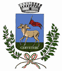  Provincia di RomaServizio Attività Produttive3^ Area Assetto Uso e Sviluppo del TerritorioPiazza Risorgimento, 1 – 00052 Cerveteri – Tel: 06 89630 200/211 – Fax: 06 9943008ATTIVITA’ DI DIRETTORE E/O ISTRUTTORE DI TIROAi sensi dell’articolo 31 della Legge n° 110/1975DOMANDA PER: |__| RILASCIO LICENZA                                   |__| RINNOVO LICENZAIl/La sottoscritto/a …………………………………nato/a……………………. il ..………………...cittadinanza ……………………….………… residente a ..….……………………………..………Cap ………………… Via ..………………………………………………………… n. .……………C.F. ………………………………… tel. n. ………………. e-mail …………………………………C H I E D Eai sensi dell'art. 31 della legge 18/04/75 n. 110.il rilascio della autorizzazione per esercitare l’attività di:□ Direttore di tiro□ Istruttore di tiropresso il Tiro a Segno Nazionale - Sezione di ___________________;il rinnovo della autorizzazione per esercitare l'attività di:□Direttore di tiro□Istruttore di tiropresso il Tiro a Segno Nazionale - Sezione di _____________________;In relazione alla suddetta richiesta valendosi delle disposizioni di cui agli artt. 46 e 47 ed all’art. 3 del T.U. della normativa sulla documentazione amministrativa di cui al D.P.R. n. 445/2000, consapevole delle sanzioni previste dall’art. 76 e della decadenza dei benefici prevista dall’art. 75 del medesimo T.U. in caso didichiarazioni false o mendaci, sotto la propria personale responsabilità;DICHIARA□che nei propri confronti non sussistono cause di divieto, di decadenza o di sospensione indicatedall'art. 10 della legge 31.5.1965, n. 575 in riferimento agli articoli 2 comma 1, 3 comma 1 e 4 commi 4 e 6 (antimafia)□di non aver riportato condanne penali né di essere in qualsiasi altra situazione che impedisca aisensi della normativa vigente l'esercizio dell'attività (artt. 11 e 43 T.U.L.P.S. e R.D. 18.6.1931 n. 773)2Allega:□Idoneità tecnica all’esercizio dell’attività di direttore di tiro rilasciata dal Tiro a Segno Nazionale (in copia)□Certificazione sanitaria di idoneità all’uso delle armi da fuoco rilasciata dall’Azienda SanitariaLocale (in copia)(se non in possesso di porto d’armi in corso di validità)□Licenza originale (per il rinnovo)□Marca da bollo da € 16,00□Copia di un documento di riconoscimento valido del richiedenteNOTA BENE:La licenza ha la validità tre anni dalla data del rilascio e deve essere rinnovata mediante presentazione di domanda di rinnovo corredata dalla dichiarazione del Tiro a Segno Nazionale relativa all'idoneità tecnica e dal certificato medico di idoneità psico-fisica rilasciato dall'Ufficio Sanitario dell'AUSL o dell'Ospedale Militare o di altra Autorità competente.La scadenza della licenza è strettamente subordinata alla certificazione dell'idoneità psico-fisica che havalidità 12 mesi, pertanto il certificato medico deve essere inoltrato tempestivamente al Comune con larichiesta di rinnovo della licenza.Informativa sulla privacy – D. Lgs. 196/2003L’Amministrazione Comunale informa, ai sensi dell’art. 13 D.Lgs. 196/2003, che:a) il trattamento dei dati conferiti con dichiarazioni / richieste è finalizzato allo sviluppo del relativo procedimento amministrativo ed alle attività ad esso correlate;b) il conferimento dei dati è obbligatorio per il corretto sviluppo dell’istruttoria e degli altri adempimenti;c) il mancato conferimento di alcuni o di tutti i dati richiesti comporta l’interruzione / l’annullamento dei procedimenti amministrativi;d) in relazione al procedimento ed alle attività correlate, il Comune può comunicare i dati acquisiti con le dichiarazioni / richieste ad altri Enti competenti;e) il dichiarante può esercitare i diritti previsti dall’art.7 del D. Lgs. 196/2003, ovvero la modifica, l’aggiornamento e la cancellazione dei dati;fData ……………                                                                                                                  FIRMA (*)                                                                                      …………………………………………….(*) Ai sensi dell’art. 38, comma 3, del D.P.R. 445/2000, la dichiarazione è sottoscritta dall’interessato inpresenza del dipendente addetto ovvero sottoscritta e inviata unitamente a copia fotostatica, non autenticata,di un documento di identità del sottoscrittore, all’ufficio competente via fax, tramite un incaricato, oppure amezzo posta.